Тема: «Солнышко». (Рисование ладошками). Цель: продолжать знакомить детей с нетрадиционными техниками рисования – рисование ладошками; развивать воображение и творчество. Материалы для выполнения работы: альбомный лист, на котором анрисован круг желтого цвета; краски гуашь, кисть для рисования, салфетки, емкость для воды. Будем рисовать. А что мы сегодня будем рисовать, узнаем, отгадав загадку.Золотое яблочко, По небу катается,
По небу катается,
Всем улыбается?Что это? (Солнышко).                В гости к нам пришла весна
               Всех нас радует она
               Солнце светит, солнце греет
               Всюду травка зеленеет. Какое сейчас время года?Давай позовем солнышко.Солнышко, ведрышко появись.Солнышко, красное покажись. Показать заготовку солнышка в виде жёлтого круга, нарисованного на альбомном листе. Вот какое у нас солнышко есть.
Какого цвета солнышко?
Какой формы солнышко?
Но у солнышка чего нет? (лучиков)Покажем какие у солнышка лучики?                               Пальчиковая гимнастика «Солнышко».Вот мои пальчики,Как у солнца лучики.Раз, два, три, четыре, пять –Будем лучики считать.(Сгибаем поочередно пальцы на 2 руках одновременно)Утро ясное придет.Солнце красное взойдет.(Поднять ручки над головой)Просыпайся детвора,Солнышко спасать пора!- Чем нас согревает солнышко? Правильно лучиками – тёплыми добрыми лучиками, которыми солнышко согревает нас, землю. А у нашего солнышка нет лучиков, давай их нарисуем. А рисовать мы будем ладошками.- Какого цвета краска? Опускаем ладошки в желтую краску (или кисточкой наносим на ладошку) и прикладываем её к солнышку. Хорошо прижимаем ладошку к листу бумаги. В конце работы вытираем руки о салфетку. Посмотри. Какое у нас получилось солнышко красивое. Желаем творческих успехов!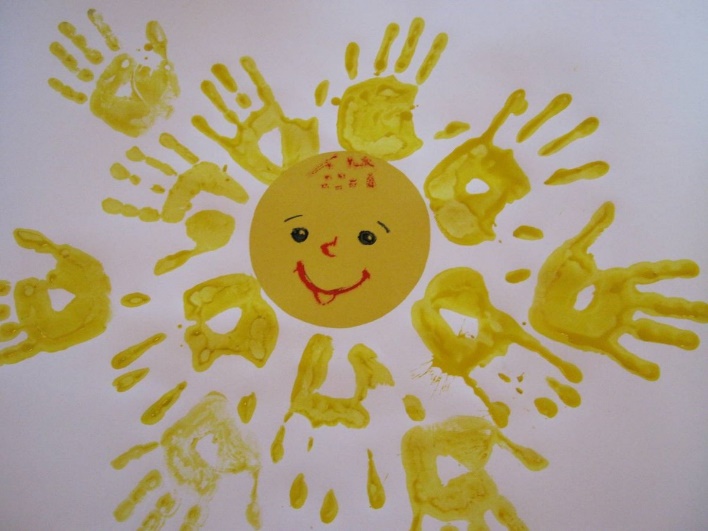 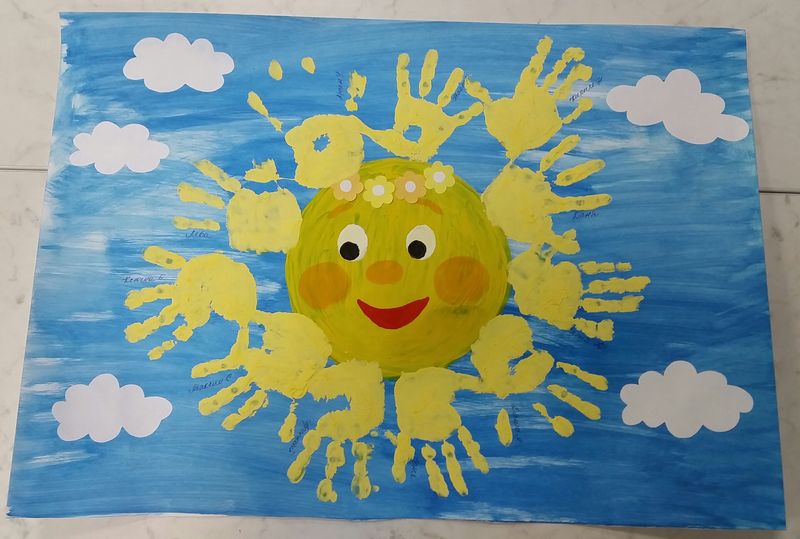 